REMEMBER THE 12 PARENT FUNCTIONS FOR THE MIDTERM!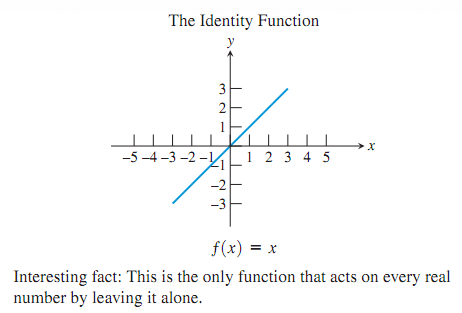 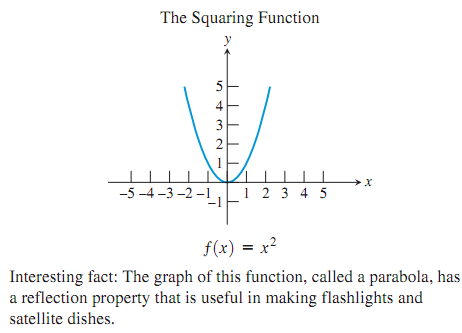 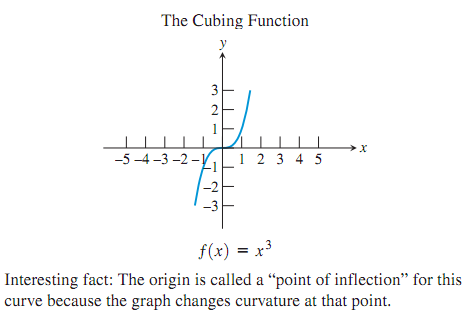 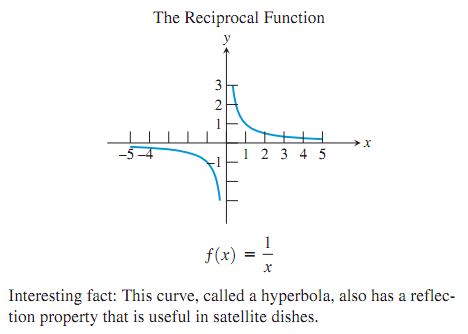 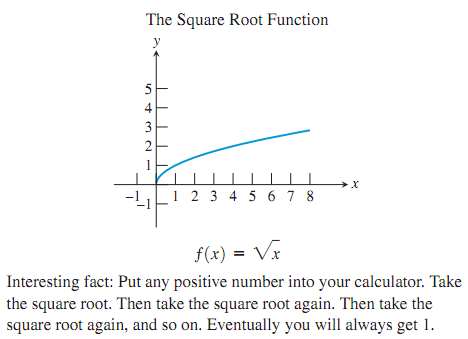 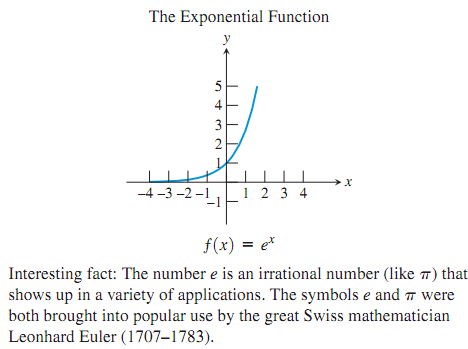 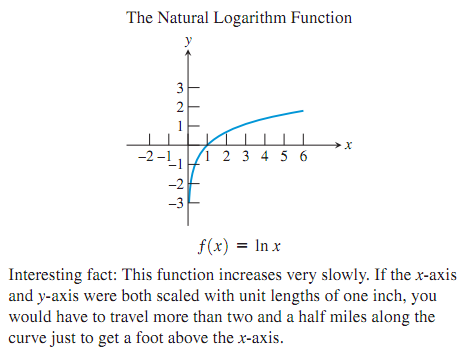 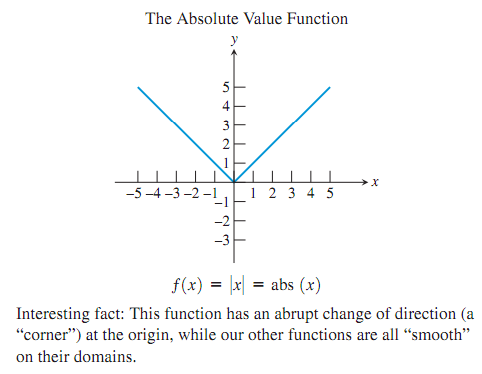 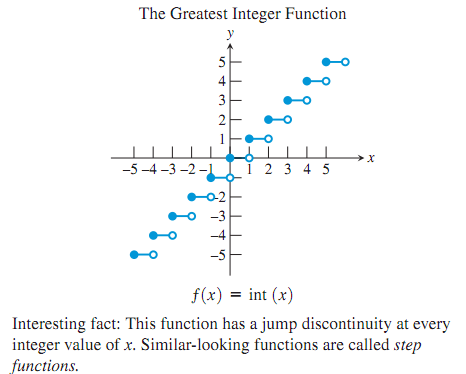 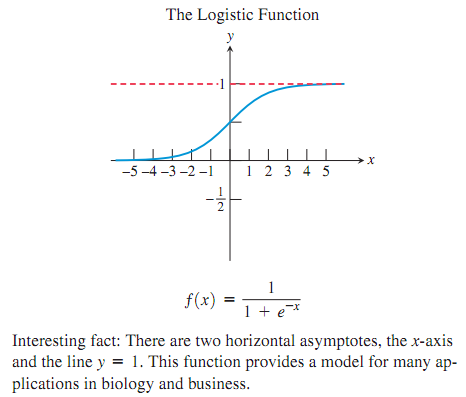 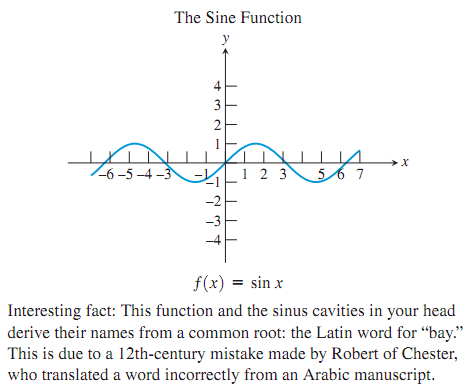 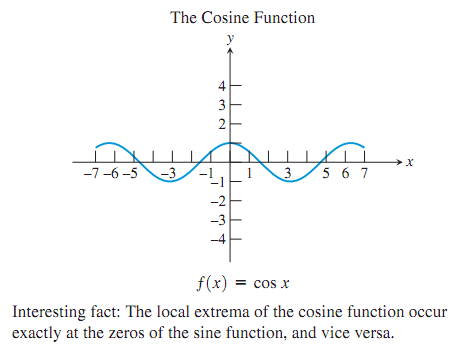 